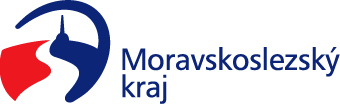 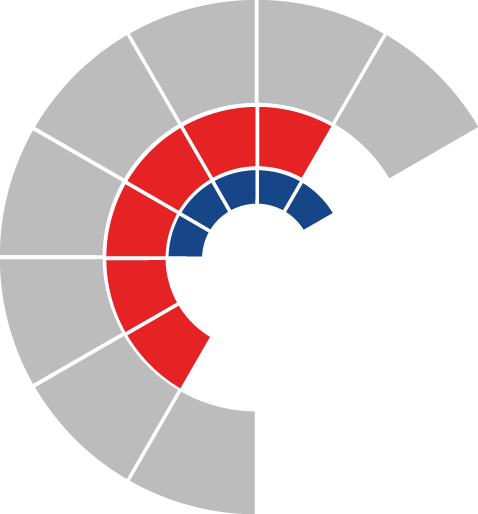 							Výbor sociální zastupitelstva kraje 										 Výpis z usneseníČíslo jednání:	12.		Datum konání:	17. 5. 2022Číslo usnesení: 12 / 123Výbor sociální zastupitelstva krajeB e r e  n a  v ě d o m íinformaci o vývoji schvalovacího procesu dotačního programu pro financování sociální části center duševního zdraví a multidisciplinárních týmů vyhlášeného Ministerstvem zdravotnictví ČR pro r. 2022Za správnost vyhotovení:Bc. Peter HančinV Ostravě dne 17. 5. 2022Ing. Jiří Carbolpředseda výboru sociálního